求人メールテンプレート	 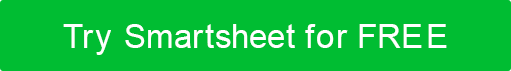 件名: [会社名] からのオファーメール本文:こんにちは[名前]、私たちはあなたと話をして、ここ数週間あなたと知り合うことを楽しんできました。チームと私はあなたの経歴に感銘を受けており、[会社名]で正式に[ポジションタイトル]としてのポジションを提供したいと思います。私たちはあなたに$[年間基本給]と[ボーナスと株式情報、公平であれば]を提供することができます。私たちは[福利厚生の詳細]と[日数]の年間休暇日数を提供しています。私たちはあなたの最後に何が可能かに基づいて開始日を議論することができますが、私たちはあなたに[できるだけ早く/特定の日付]を開始してもらうことを楽しみにしています。ご質問、またはこのオファーの詳細についてお問い合わせください。私たちは、あなたがチームにとって大きな財産になると信じています![あなたの名前][あなたの直接のラインと任意のさらなる連絡先情報][会社標準の署名形式、ロゴなど]免責事項Web サイト上で Smartsheet から提供される記事、テンプレート、または情報は参照用です。情報を最新かつ正確に保つよう努めていますが、当サイトまたはウェブサイトに含まれる情報、記事、テンプレート、関連するグラフィックスに関する完全性、正確性、信頼性、適合性、または可用性について、明示または黙示的ないかなる表明も保証も行いません。したがって、そのような情報に対する信頼は、お客様の責任で厳重に行われます。